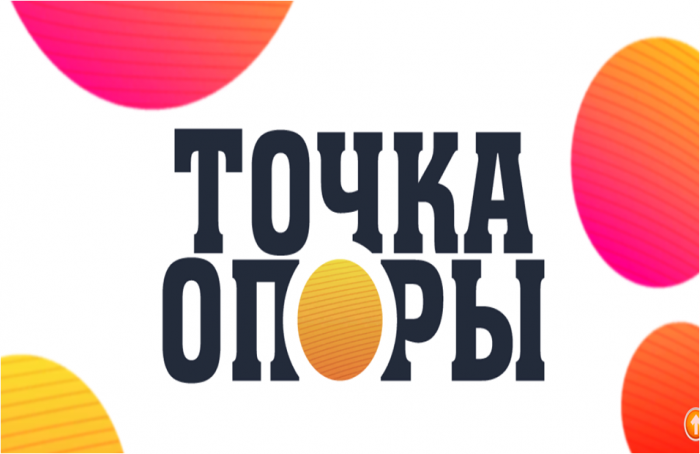 План мероприятий в рамках «Точка опоры»1 корпус2 корпусМесто проведенияТема Понедельник 28.10.2019г. педагог-психолог  Варламова Н.Б. 16.00 – 18.30 «Как выстроить с ребенком доверительные отношения»Вторник  29.10.2019г. Логопедический кабинет учитель-логопед Волкова М. Н. 17.00 – 19.00 «Что нужно делать для логокоррекции?»Среда  30.10.2019гЛогопедический кабинет учитель-логопед  Еловенко О. А. 17.00 – 19.00 «Что нужно делать для логокоррекции?»Четверг    31.10.2019г.Логопедический кабинет учитель-логопед  Луценко О. А.17.00 – 19.00 «Что нужно делать для логокоррекции?»Пятница   01.11.2019г. Логопедический кабинет учитель-логопед Волкова М. Н. 17.00 – 19.00«Особенности речевого развития детей дошкольного возраста»Место проведенияТема Понедельник 28.10.2019 г. группа № 3 воспитатель,  Андрейцо О.В.18.00 – 19.00 «Особенности развития детей 6-7 лет. Основные аспекты школьно-значимых функций у детей седьмого года жизни»Вторник  29.10.2019 г. Методический кабинет педагог-психолог, Варламова Н.Б. 17.00 – 19.00 «Особенности развития ребенка, способы взаимодействия с ним»Среда  30.10.2019 г.группа № 3 воспитатель,  Андрейцо О.В.18.00 – 19.00Особенности развития детей 6-7 лет. Основные аспекты школьно-значимых функций у детей седьмого года жизни»Четверг    31.10.2019 г.Группа № 6воспитатель, Бутакова С. В.18.00 – 19.00Особенности развития детей 6-7 лет. Основные аспекты школьно-значимых функций у детей седьмого года жизни»Четверг    31.10.2019 г.Методический кабинет учитель-логопед Волкова М. Н. 18.00 – 18.20 «Особенности речевого развития детей дошкольного возраста»Пятница   01.11.2019 г. Группа № 6воспитатель, Бутакова С. В.18.00 – 19.00Особенности развития детей 6-7 лет. Основные аспекты школьно-значимых функций у детей седьмого года жизни»